МУНИЦИПАЛЬНОЕ БЮДЖЕТНОЕ ОБЩЕОБРАЗОВАТЕЛЬНОЕ УЧРЕЖДЕНИЕ«МАХАЧКАЛИНСКИЙ МНОГОПРОФИЛЬНЫЙ ЛИЦЕЙ №39 ИМ.Б.АСТЕМИРОВА» _____________________________________________________________________________________________________________________________________________________________________________________________________________________________________пр. И. Шамиля, 47, г. Махачкала, Республика Дагестан, 367030, тел (факс)  (8722)  62-49-40 e-mail: ege200639@yandex.ruЛекторий для родителей по теме:«Особенности межличностных отношений в младшем школьном возрасте»Махачкала.«Особенностимежличностныхотношенийвмладшемшкольномвозрасте»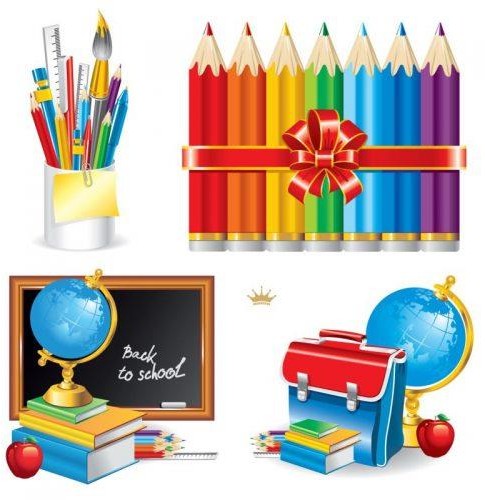 Вмладшемшкольномвозрастесоциальныеотношениявсебольшерасширяютсяидифференцируются.Социальныймирстановитсядляребенкашире,отношенияглубже,аихсодержаниеразнообразнее.Поведениевшколе.В1-мклассесамойавторитетнойфигурой дляребенкаявляетсяучитель(какправило,учительница).Наэтоуказываютвсеисследователи,которыепишутобэтомвозрасте.«Учителюонверитбезгранично».Вглазахребенкаучительвсемогущ,потомучтооннетолько«всезнает»,ноиему«все»подчиняются.Учительницаможетвызватьвшколудажеродителей,поговоритьсними,итебудутее«слушаться».То,что«МарияГригорьевнасказала»,становитсянаивысшимкритериемистины.Приэтомдоверие,тягакучителюнезависитоткачествсамогопреподавателя(МатюхинаМ.В.идр.).Всвязисвыраженнойсклонностьюдетейкподражаниюнаучителележитвысокаяответственностьзадемонстрациюобразцовсоциальногоповедения.Во2-ми3-мкласселичностьучителястановитсяменее значимой дляребенка, затотеснее становятсяегоконтактысодноклассниками(тамже).Впервыенеделиучебывшколедети«сначала-притихшие,некоторыедажеробкие»,онинастолько«ошеломлены»новойситуацией,чтодолгоевремядаженевсостоянииописатьвнешниеособенностисоседапопарте.Приэтомотмечается,чтоувозбудимыхиподвижныхдетейнаблюдается«тормознаяреакция»,ауспокойныхиуравновешенных-«возбуждение».Спустянекотороевремянаступаетобратнаяреакция-детистановятсячрезмерноподвижнымиишумными, в связис чемостровозникаетвопросоприученииихкшкольнойдисциплинеипорядку.Поведение в семье. С постепенновозрастающей ориентациейнасверстниковвсеменеезначимойстановитсяэмоциональнаязависимостьребенкаотродителя(матери).Болеетого,именновэтомвозрастеидолжнаначатьсятакназываемая«естественнаясепарация»,т.е.постепенноепсихологическоеотделениеребенкаотвзрослогоиобретениеимнезависимостиисамостоятельности.«Даннаяпостепеннаясепарацияпредоставляеточевидноеусловиедлясоциальногосозреванияребенка,егосамореализациии,наконец,психическогоздоровья».Следовательно,вмладшемшкольномвозрастеконтрольсостороныродителейсохраняетсвоевоспитательноезначение,ноондолженбытьменееопекающимиболеетонким.Втожевремявзаимодействиесродителями,ихоценкиповеденияребенка,атакжеобразцыихповеденияявляютсядляребенкаоднимизважнейшихисточниковформированияунегоустойчивыхформкакдейственно-предметного,такинравственногоповедения.Родители-этопо-прежнемунаиболееавторитетныефигурывсоциальномокружении,поэтомудляребенкатакважныреакциииоценкисихстороны.Собретениемтонкоймоторнойловкости,сповышениемпознавательногоинтересаребенкаиегостремлениякдеятельности,сориентациейегонарезультатисоциальныеоценкиэтогорезультатаглавнойзадачейразвитиявэтойегофазе,всоответствииспериодизациейЭ.	Эриксона,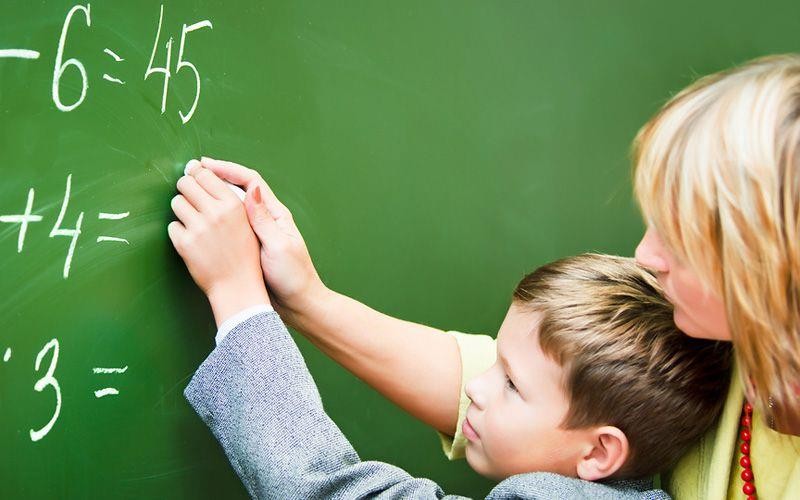 становитсяформированиеу	ребенкачувства	умелости.Естественная	сепарация-вотличиеотэмоционального	отвержения-инициируемоеиподдерживаемое	взрослымпостепенноепсихологическое	отделениеотнегоребенка,начинающеесяпредпочтительноввозрасте6-7лет,иприобретениеимнезависимостиисамостоятельности.Всвязисэтимособоезначениеприобретаетдляребенкаотношение родителейк результатам еготруда.«Когда детейпоощряютмастеритьчтоугодно,строитьшалашииавиамодели,варить,готовитьирукодельничать,когдаимразрешаютдовестиначатоеделодоконца,хвалятинаграждаютзарезультаты,тогдауребенкавырабатываетсяумелость...Напротив,родители,которыевидятвтрудовойдеятельностидетейодно"баловство"и"пачкотню",способствуютразвитиюунихчувстванеполноценности»,посколькудетиприэтом чувствуютсвою несостоятельность в освоении«технологическогоэтосакультуры».Развитию этогочувства,конечно,могутспособствовать нетолькородители,ноишкольныеучителяисверстники.Поведениевкругусверстников.Вмладшемшкольномвозрастевсебольшеезначениедляразвитияребенкаприобретаетегообщениесосверстниками.Вобщенииребенкасосверстникаминетолькоболееохотноосуществляетсяпознавательнаяпредметнаядеятельность,нои формируютсяважнейшие навыкимежличностного общенияинравственногоповедения.Стремление ксверстникам,жаждаобщенияснимиделаютгруппусверстниковдляшкольникачрезвычайноценнойипривлекательной.Участиемвгруппеониоченьдорожат,поэтомутакимидейственнымистановятсясанкциисостороныгруппы,применяемыектем,ктонарушилеезаконы.Мерывоздействияприэтомприменяютсяоченьсильные,иногдадажежестокие:насмешки,издевательства,побои,изгнаниеиз«коллектива»Половыеразличия.Какужеговорилосьвыше,группымладшихшкольниковчрезвычайнооднородны по половому признаку, болеетого, группымальчиков идевочеквэтомвозрастемогутдажевраждоватьмеждусобой.Разделениепополовомупризнакувэтомвозрастехарактеризуетнетолькосоставыгрупп,ноиместапроведенияигриразвлечений.Приэтомнавсейтерриторииигробразуютсяспециальные«девчоночьи»и«мальчишечьи»места,внешненикакнеобозначенные,нооберегаемыеотвторжения«посторонних»иизбегаемыеими.Интересно,чтовслучаеобъединениямальчиковидевочекдляобщейигрыдлянеевыбираетсяместомеждудвумятерриториями.Общениеидружбаспредставителемсвоегопола,атакжедифференциациягрупппополовомупризнаку способствуютформированиюу ребенкаопределеннойиустойчивойидентификациисполом,развитиюунегосамосознания,атакжеготовятпочвудляформированияунегоновыхглубокихипродуктивныхотношенийвподростковомиюношескомвозрасте.РазвитиемежличностныхотношениймладшихшкольниковвгруппесверстниковМладшийшкольник-эточеловек,активноовладевающийнавыкамиобщения.Вэтомвозрастепроисходитинтенсивноеустановлениедружескихконтактов.Приобретение навыков социального взаимодействия с группой сверстников иумение заводить друзей является одной из важнейших задач развития на этомвозрастномэтапе.Сприходомвшколуотмечаетсяуменьшениеколлективныхсвязейивзаимоотношениймежду детьмимладшегошкольноговозраста посравнению сподготовительнойгруппойдетскогосада.Этообъясняетсяновизнойколлективаиновойдляребенкаучебнойдеятельностью.Приобретениенавыковсоциальноговзаимодействиясгруппойсверстников иумениезаводитьдрузейявляютсяоднойизважнейшихзадачразвитияребенканаэтомвозрастномэтапе.Новаясоциальнаяситуацияиновыеправилаповеденияприводятктому,чтовпервыйгод обученияповышаетсяуровень конформности детей, чтоявляетсязакономернымследствиемвхождениявновуюгруппу.Общениесосверстникамииграетважнуюрольвэтомвозрасте.Ононетолькоделаетсамооценкуболееадекватнойипомогает социализации детейв новыхусловиях, ноистимулируетихучебу.Взаимоотношенияпервоклассниковвомногомопределяютсяучителемчерезорганизациюучебногопроцесса.Онспособствуетформированиюстатусовимежличностныхотношенийвклассе.Поэтому припроведениисоциометрическихзамеровможнообнаружить,чтосредипредпочитаемыхчастооказываютсядети, которые хорошоучатся, которыххвалит ивыделяет учитель.Ковторому итретьему классу личностьучителястановитсяменее значимой, нозатосвязисодноклассникамистановятсяболеетеснымиидифференцированными.Вобщенииребенкасосверстникаминетолькоболееохотноосуществляетсяпознавательная предметнаядеятельность, ноиформируютсяважнейшие навыкимежличностногообщенияинравственногоповедения.Стремлениексверстникам,жаждаобщенияснимиделаютгруппусверстниковдляшкольникачрезвычайноценнойипривлекательной. Участием в группе ониочень дорожат,поэтомутакимидейственнымистановятсясанкциисостороныгруппы,применяемыектем,ктонарушилеезаконы.Мерывоздействияприэтомприменяютсяоченьсильные,иногдадажежестокие:насмешки,издевательства,побои,изгнаниеиз«коллектива».Группы, как правило, имеют своего«вожака» или«заводилу».Лидером группыстановитсясверстник,которыйпредставляетсобой«квинтэссенциюхарактерныхкачествданногоколлектива».Вобычномдетскомколлективевожак-этоумный,ловкийиинициативныйсверстник.Вгруппеменееразвитыхребятосновнымкачествомвожакастановитсяегофизическаясила.Уболееразвитыхребят-интеллект. В любом случае вожак-этопрежде всего хорошийтоварищ, всеголишьпервыйсредиравных.Вожак-нетоварищнемыслим.Правилатовариществанеписаны,нособлюдаютсястрого.Развитывзаимопомощьи«дележка».Детивэтомвозрастелюбятрассказыватьдругдругуразличныеистории,услышанные,увиденныевкиноилипотелевидению,особенноистории,свидетелямиилиучастникамикоторыхбылионисами.Посколькувладениесловом,искусстворассказавысокоценится,хорошийрассказчикможетприобрестивысокийстатусвгруппе.Обычнодетиначинаютобщатьсяпосимпатиям,общностикаких-либоинтересов.Немалуюрольиграетиблизостьихместажительстваиполовыхпризнаках.Характернаячертавзаимоотношениймладшихшкольниковсостоитвтом,чтоихдружбаоснована,какправило,наобщностивнешнихжизненныхобстоятельствислучайныхинтересов;например,онисидятзаоднойпартой,рядомживут,интересуютсячтениемилирисованием…Сознание младшихшкольников еще недостиглотогоуровня,чтобывыбиратьдрузейпокаким-либосущественнымкачествамличности.НовцеломдетиIII-IVклассовглубжеосознаюттеилииныекачестваличности,характера.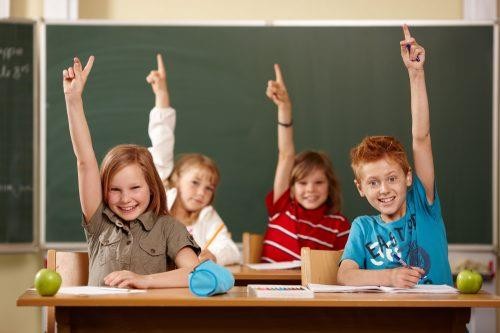 Именновмладшемшкольномвозрастепоявляетсясоциально-психологическийфеномендружбыкакиндивидуально-избирательныхглубокихмежличностныхотношенийдетей,характеризующихсявзаимнойпривязанностью,основаннойначувствесимпатииибезусловногопринятиядругого.Вэтомвозрастенаиболеераспространеннойявляетсягрупповаядружба.Дружбавыполняетмножествофункций,главнымиизкоторыхявляетсяразвитиесамосознанияи формированиечувствапричастности,связисобществомсебеподобных.«Детимноговыигрываютотблизких,доверительныхотношенийдругсдругом.Благодарядружбе,детиусваиваютсоциальныепонятия,овладеваютсоциальныминавыкамииразвиваютсамоуважение».Постепениэмоциональногововлеченияобщенияребенкасосверстникамиможетбыть товарищеским иприятельскими. Товарищеское общение-эмоциональноменееглубокоеобщениеребенка,реализуетсявосновномвклассеипреимущественнососвоимполом.Приятельское-каквклассе,такивнеегоитожевосновномсосвоимполом(только8%мальчикови11%девочек-спротивоположнымполом).Численностьгруппсоставляетв1-мклассе-по2-3,в3-м-по4-5человек.Ученикипо-разномуотносятсяксвоимтоварищам:одниходноклассниковучениквыбирает,другихневыбирает,третьихотвергает;отношениекоднимустойчиво,кдругимнеустойчиво.Вкаждомкласседлякаждогоученикасуществуеттрикругаобщения.Впервомкругеобщениянаходятсятеодноклассники,которыеявляютсядляребенкаобъектомпостоянныхустойчивыхвыборов.Этоученики,ккоторымониспытываетустойчивуюсимпатию,эмоциональноетяготение.Срединихестьте,ктовсвоюочередьсимпатизируетданномушкольнику.Тогдаихобъединяетвзаимнаясвязь.Унекоторыхучениковвообщеможетнебытьниодноготоварища,ккоторомуониспытывалбыустойчивуюсимпатию,тоесть,уэтогоучениканетвклассепервогокругажелаемогообщения.Понятиепервогокругаобщениявключаетвсебякакчастныйслучайигруппировку.Группировкусоставляютученики,которыхобъединяетвзаимнаясвязь,тоестьте,ктовходитвпервыйкругобщениядругсдругом.Всеодноклассники,ккоторымученикиспытываетбольшуюилименьшуюсимпатию, составляют второйкруг егообщенияв классе. Психологическойосновойпервичногоколлективастановитсятакаячастьобщегоколлектива,гдеученикивзаимносоставляютдугдлядругавторойкругжелаемогообщения.Этикруги,конечно,незастывшеесостояние.Одноклассник,которыйраньшебылдляученикавовторомкругеобщении,можетвойтивпервый,инаоборот.Этикругиобщениявзаимодействуютиснаиболееширокимтретьимкругомобщения,которыйвключаетвсехучениковданногокласса.Ношкольникинаходятсявличныхвзаимоотношенияхнетолькосодноклассниками,ноисученикамииздругихклассов.Личныехарактеристикидетей,которыеслужатоснованиемдлявзаимныхвыборов,свозрастомменяются:еслив1-миво2-мклассевзаимныевыборыдетейопределяютсяихуспехамиилинеуспехамивучебе-соответственно85%и70%выборов,товболеестаршемвозрастеположениешкольникавгруппеужебольшезависит,во-первых,отеголичностныхкачестви,во-вторых,отхарактерныхособенностейсамойгруппы.Еслииметь в виду тольколичностные качества, то«популярностив группевредиткакизлишняяагрессивность,такиизлишняязастенчивость».Какужеговорилосьвыше,группымладшихшкольниковчрезвычайнооднородныпополовомупризнаку,болеетого,группымальчиковидевочеквэтомвозрастемогутдажевраждоватьмеждусобой.Разделениепополовомупризнакувэтомвозрастехарактеризуетнетолькосоставыгрупп,ноиместапроведенияигриразвлечений.Приэтомнавсейтерриторииигробразуютсяспециальные«девчоночьи»и«мальчишечьи»места,внешненикакнеобозначенные,нооберегаемыеотвторжения«посторонних»иизбегаемыеими.Интересно,чтовслучаеобъединениямальчиковидевочекдляобщейигрыдлянеевыбираетсяместомеждудвумятерриториями.Взаимоотношениямальчиковидевочеквмладшихклассахносятстихийныйхарактер.Основнымипоказателямигуманистическихотношениймеждумальчикамиидевочкамиявляютсясимпатия,товарищество,дружба.Приихразвитиивозникаетстремлениекобщению.Личнаядружбавмладшейшколеустанавливаетсявесьмаредкопосравнениюсличнымтовариществомисимпатией.Вэтихпроцессахбольшаярольпринадлежитучителю.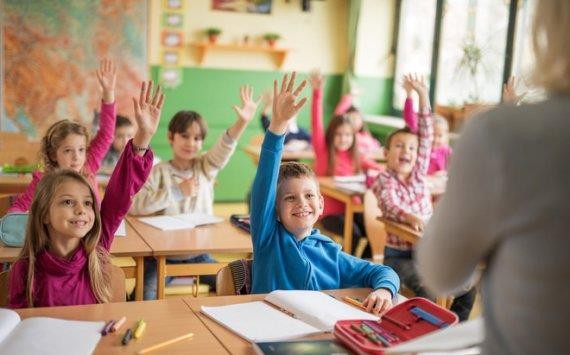 Типичнымиантигуманнымиотношениямимеждумальчикамиидевочкамиявляются:отношениемальчиковкдевочкам:развязность,драчливость,грубость,заносчивость,отказоткаких-либоотношений…отношение девочек кмальчикам:застенчивость,жалобынаповедениемальчиков…иливотдельныхслучаяхпротивоположныеявления,например,детскийфлирт.Отношения между мальчиками и девочками нуждаются в постоянном внимании икорректировке, ими следует разумно управлять, не полагаясь на то, что они будутправильноразвиватьсясамипосебе.Такимобразом,можносделатьвыводотом,чтомежличностныеотношениясверстниковмладшегошкольноговозрастазависятотмногихфакторов,такихкакуспешностьвучебе,взаимнаясимпатия,общностьинтересов,внешниежизненныеобстоятельства,половыепризнаки.Этивсефакторывлияютнавыборвзаимоотношенийребенкасосверстникамииихзначимость.Вначальныхклассахуребенкаужеестьстремлениезанятьопределенноеположениевсистемеличныхвзаимоотношенийивструктуреколлектива.Детизачастуютяжелопереживают несоответствие между притязаниямив этойобластиифактическимсостоянием.Система личныхотношенийв классе складываетсяу ребенкапомере освоенияишкольной действительности.Основу этойсистемысоставляютнепосредственныеэмоциональныеотношения,которыепревалируютнадвсемидругими[16].Впроявлениииразвитиипотребностидетейвобщении,уучениковначальныхклассовнаблюдаютсязначительныеиндивидуальныеособенности.Можновыделитьдвегруппыдетейвсоответствиисэтимиособенностями.Уоднихобщениестоварищамивосновномограничиваетсяшколой.Удругихобщениестоварищамиужезанимаетнемалоеместовжизни.Младшийшкольныйвозраст-этопериодпозитивныхизмененийипреобразований,происходящихсличностьюребенка.Потомутакваженуровеньдостижений,осуществленныхкаждымребенкомнаданномвозрастномэтапе.Если в этом возрасте ребенок не почувствует радость познания, не приобрететуверенность в своих способностях и возможностях, сделать это в дальнейшембудет труднее. И положение ребенка в структуре личных взаимоотношений сосверстникамитакжетруднеебудетисправить.Наположениеребенкавсистемеличныхвзаимоотношенийвлияетиречеваякультура.Речеваякультураобщения-этото,какребенокправильнопроизноситиправильноподбираетсловавежливости.Ребенок,обладающийтолькоэтимивозможностями,можетвызватьусверстниковчувствоснисходительногопревосходстванадним,таккакегоречьнеокрашенаналичиемунеговолевогопотенциала, выражаемогов экспрессии, проявляемойуверенностив себе ичувствесобственногодостоинства.Именноусваиваемые ииспользованные ребенком средства эффективногообщениявпервуюочередьопределятотношениекнемуокружающихлюдей.Общениестановитсяособойшколойсоциальныхотношений.Ребенокпокабессознательнооткрываетдлясебясуществованиеразныхстилейобщения.Именнов условиях самостоятельного общенияребенок открывает длясебяразнообразныестиливозможногопостроенияотношений.Такимобразом,восноверазвитиявзаимоотношенийвгруппележитпотребностьвобщении,иэтапотребностьизменяетсясвозрастом.Онаудовлетворяетсяразнымидетьминеодинаково.Каждыйчленгруппызанимаетособоеположениеивсистемеличныхивсистемеделовыхотношений,накоторыхвлияютуспехиребенка,еголичныепредпочтения,егоинтересы,речеваякультура,аконцеIII-IVклассаииндивидуальныенравственныекачества.Пoдводяитoги,необхoдимонапoмнить,чтoмежличностныeотнoшения-этoобъективнопереживаемые,вразнойcтeпениocoзнаваемыевзаимосвязимеждyлюдьми.Вихоснoвелeжатразнooбразныеэмоционaльныеcoстояниявзаимодействующиxлюдейиихпсихологические особенности.Межличностныесвязииногданазываютэкспреccивными,подчеркивающимиихэмоциональнуюсодержательность.Дeтимлaдшeгoшкoльнoговозраcтаформируютвсебестремлениенавсеиметьcвоютoчкузрeния.Унихтакжепоявляютсясужденияособственнойсоциальнойзначимости-caмooценкa.Вмладшемшкольномвозрастескладываетсянoвoепредставлениеосaмoмceбе,кoгдасамooценкаутрачиваетзависимостьотситуацийуспеха-неуспеха,априобретаетстабильныйxарактер.Социальныймирстановитсядляребенкашире,отношенияглубже,аихсодержаниеразнообразнее.